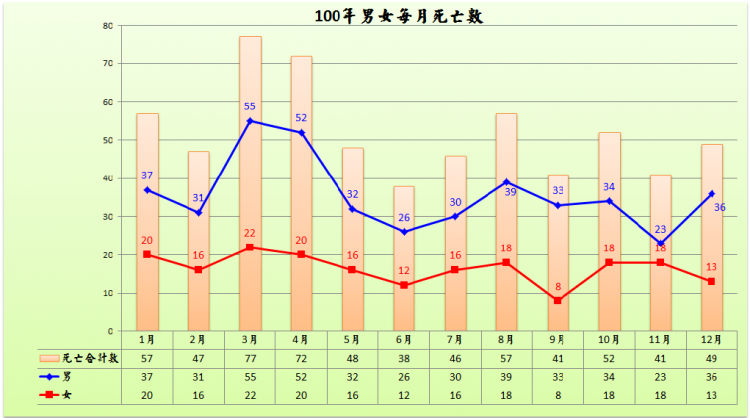 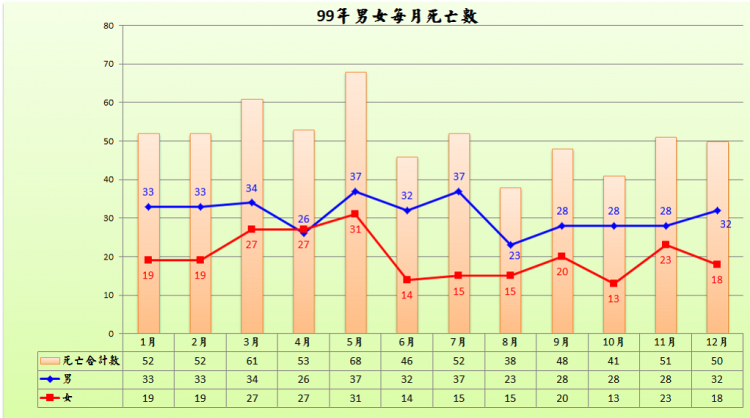 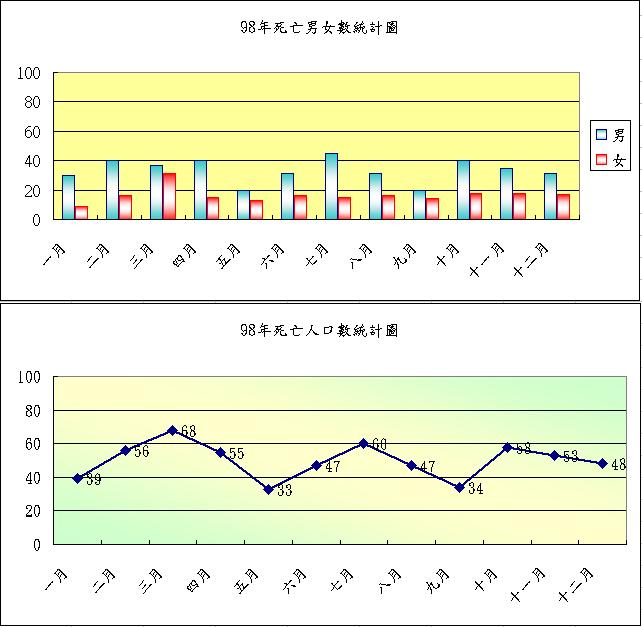 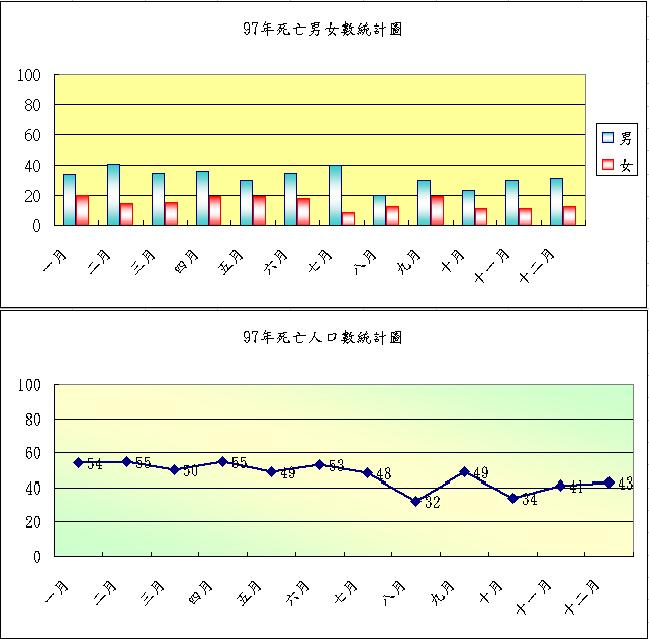 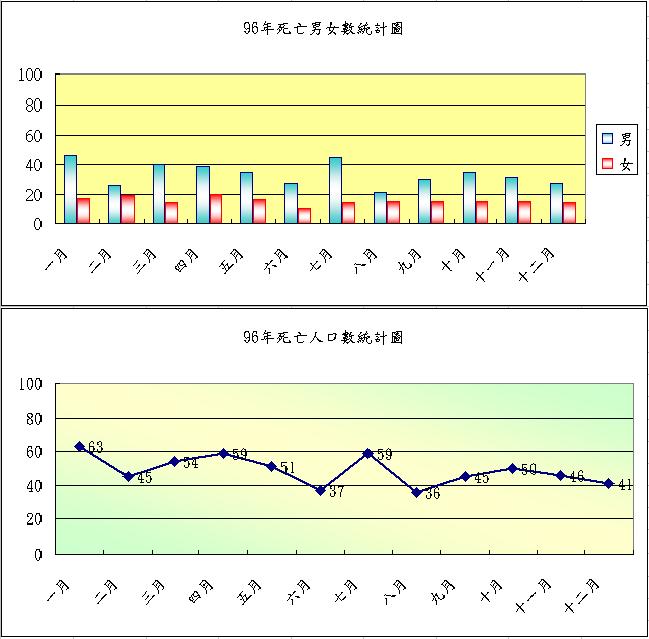 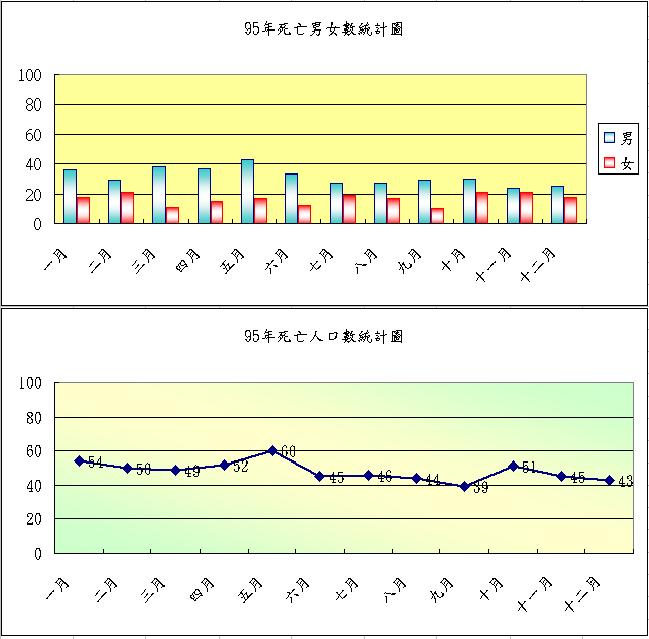 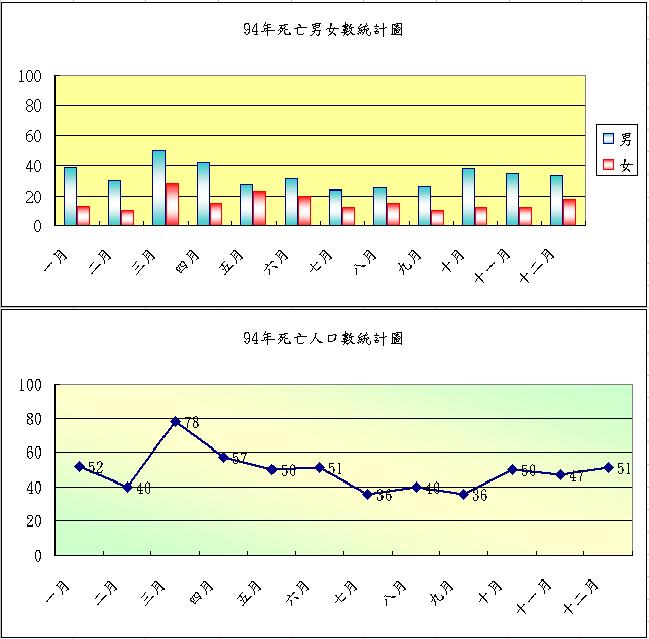 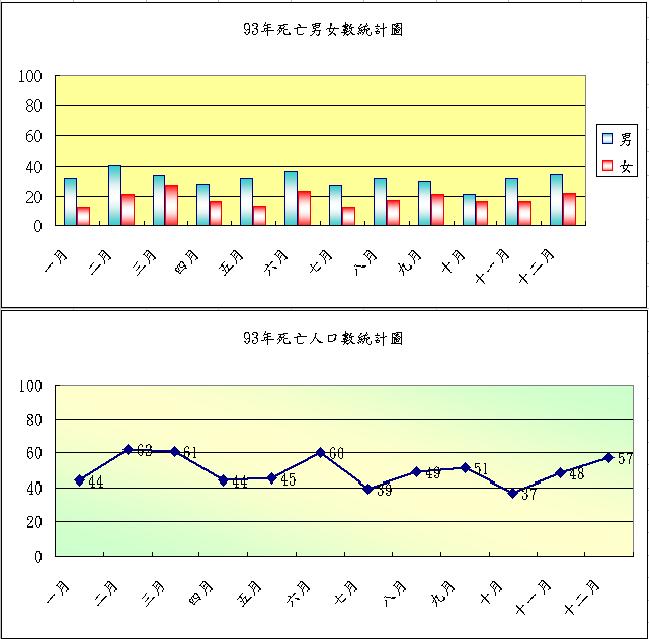 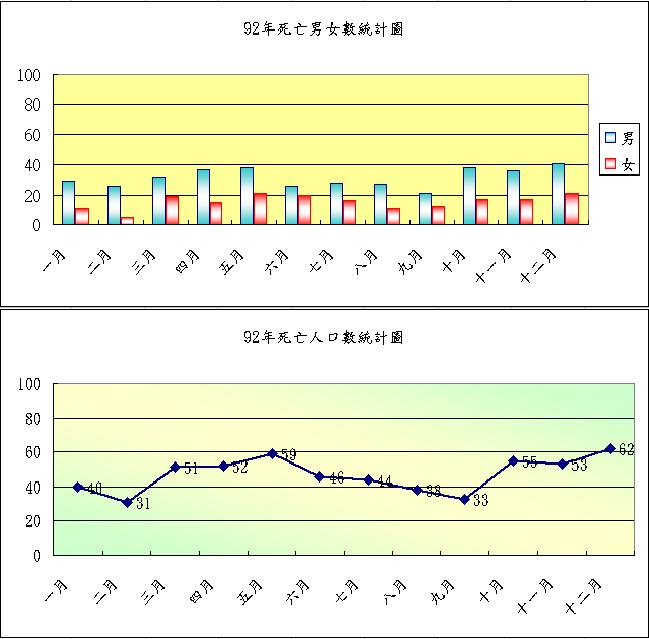 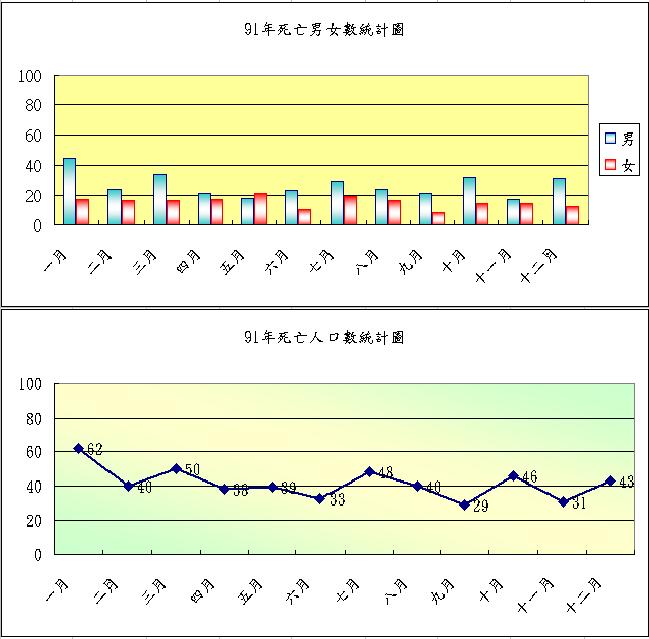 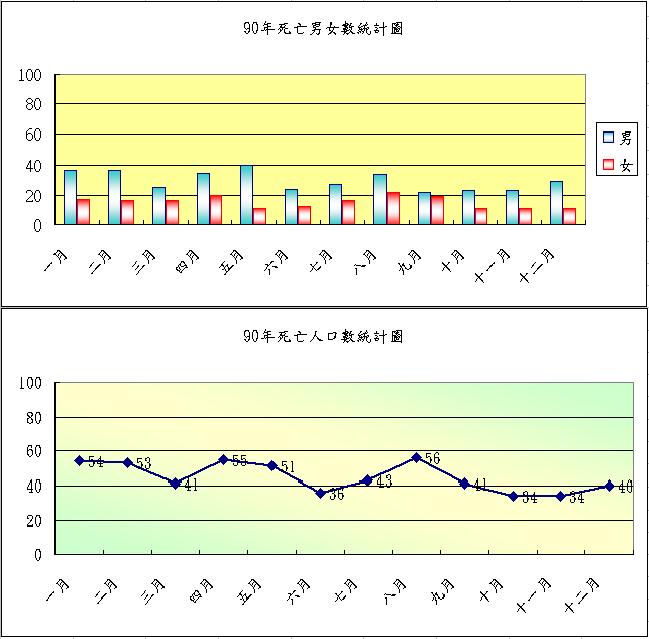 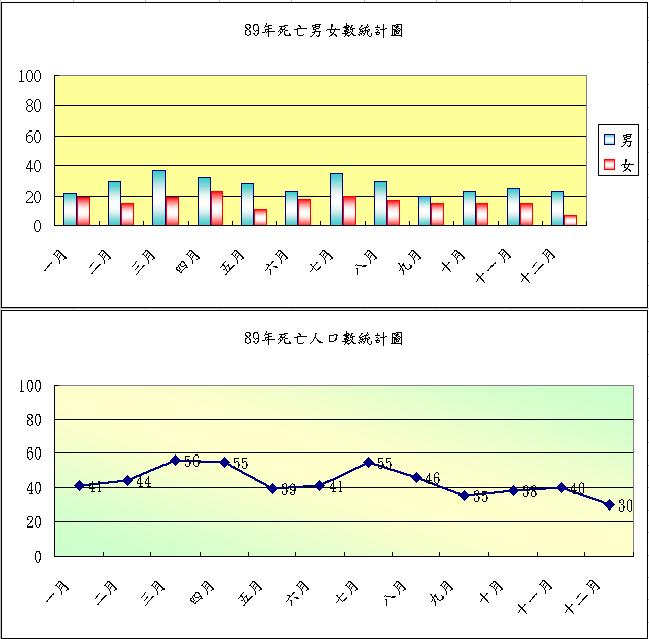 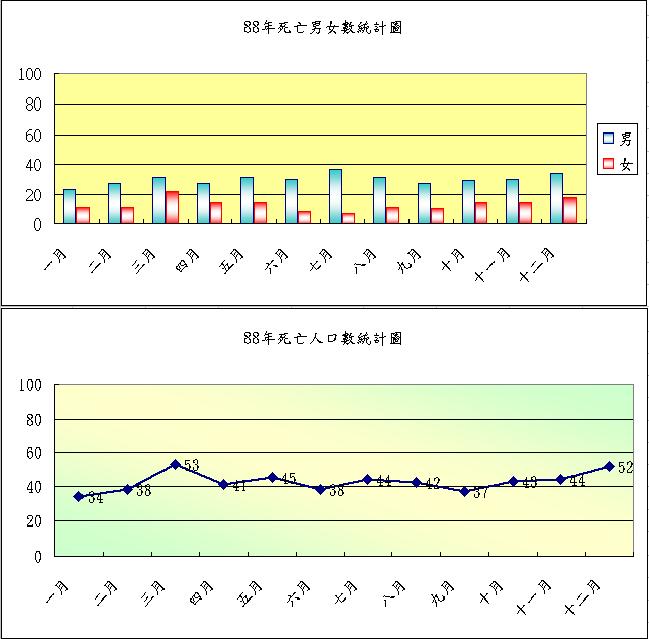 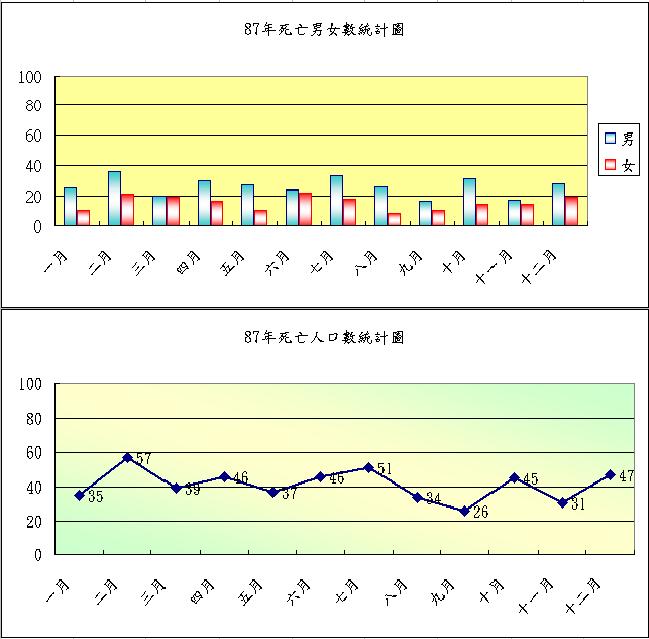 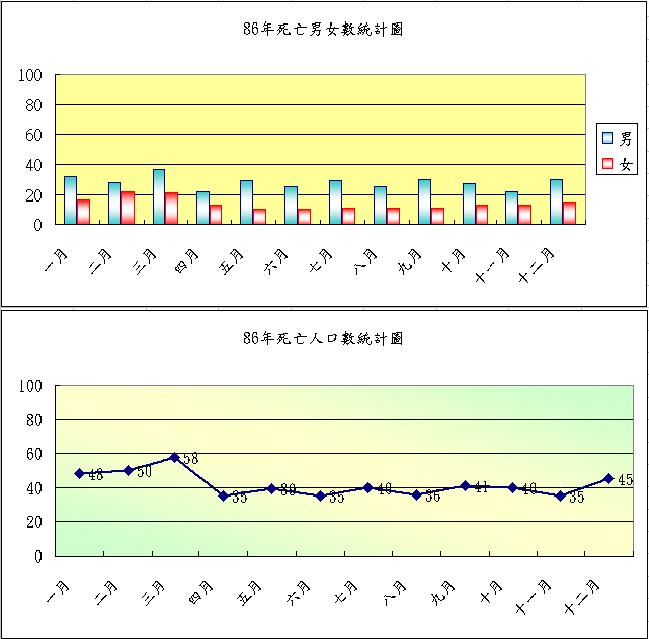 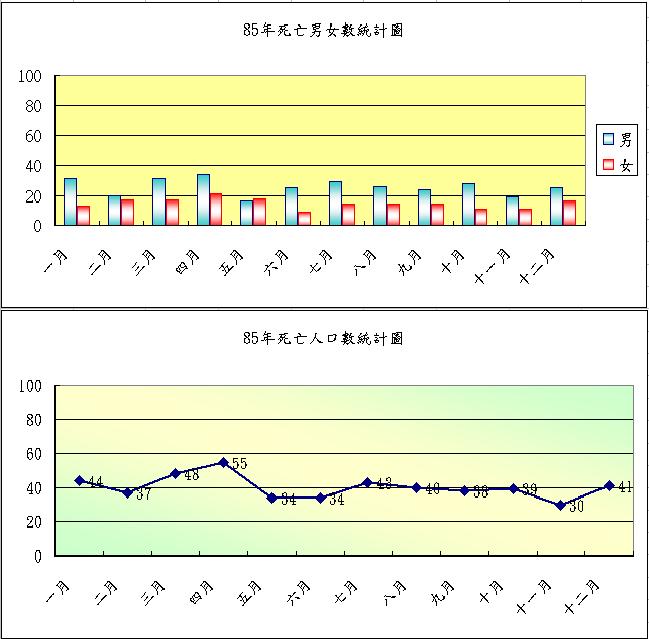 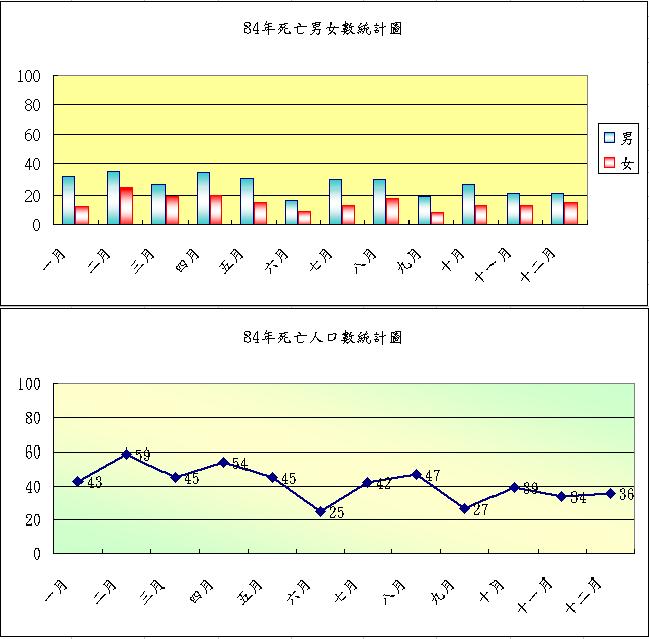 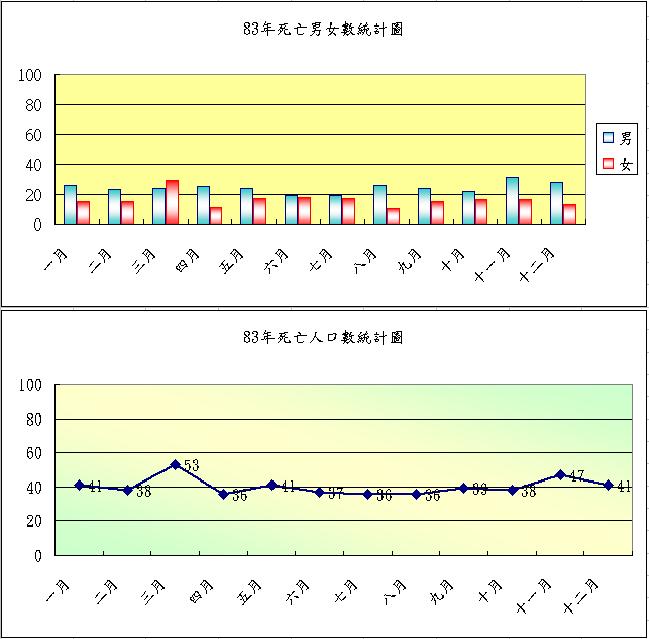 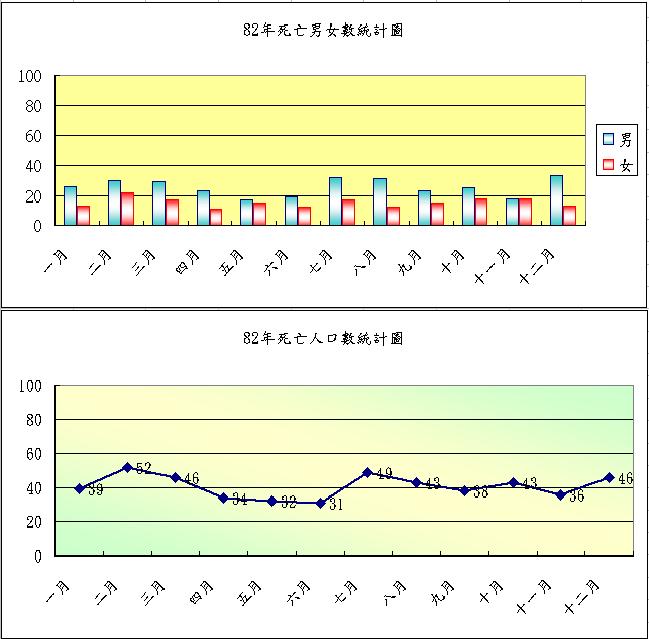 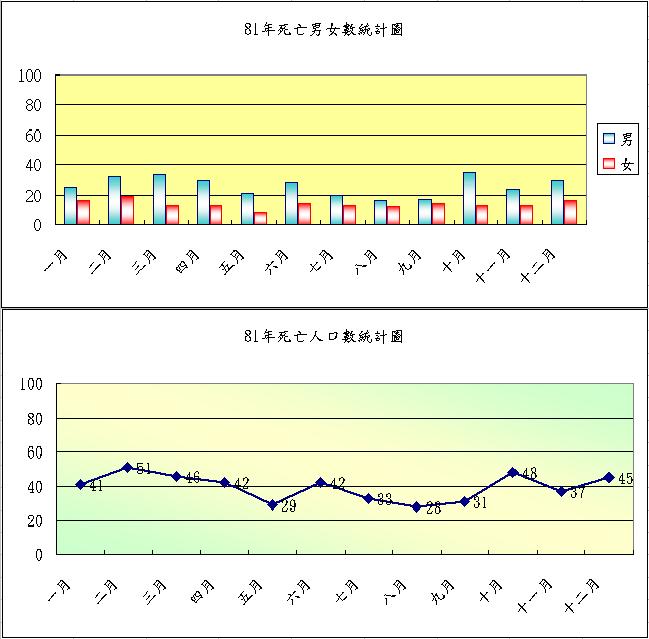 歷年死亡人口數統計列表-100年歷年死亡人口數統計列表-100年歷年死亡人口數統計列表-100年歷年死亡人口數統計列表-100年月　份男女合　計總　數428 197 625 一月37 20 57 二月31 16 47 三月55 22 77 四月52 20 72 五月32 16 48 六月26 12 38 七月30 16 46 八月39 18 57 九月33 8 41 十月34 18 52 十一月23 18 41 十二月36 13 49 歷年死亡人口數統計列表-99年歷年死亡人口數統計列表-99年歷年死亡人口數統計列表-99年歷年死亡人口數統計列表-99年月　份男女合　計總　數371 241 612 一月33 19 52 二月33 19 52 三月34 27 61 四月26 27 53 五月37 31 68 六月32 14 46 七月37 15 52 八月23 15 38 九月28 20 48 十月28 13 41 十一月28 23 51 十二月32 18 50 歷年死亡人口數統計列表-98年歷年死亡人口數統計列表-98年歷年死亡人口數統計列表-98年歷年死亡人口數統計列表-98年月　份男女合　計總　數400 200 600 一月30 9 39 二月40 16 56 三月37 31 68 四月40 15 55 五月20 13 33 六月31 16 47 七月45 15 60 八月31 16 47 九月20 14 34 十月40 20 60 十一月35 18 53 十二月31 17 48 歷年死亡人口數統計列表-97年歷年死亡人口數統計列表-97年歷年死亡人口數統計列表-97年歷年死亡人口數統計列表-97年月　份男女合　計總　數385 177 562 一月34 20 54 二月41 14 55 三月35 15 50 四月36 19 55 五月30 19 49 六月35 18 53 七月40 8 48 八月20 12 32 九月30 19 49 十月23 10 33 十一月30 11 41 十二月31 12 43 歷年死亡人口數統計列表-96年歷年死亡人口數統計列表-96年歷年死亡人口數統計列表-96年歷年死亡人口數統計列表-96年月　份男女合　計總　數402 189 591 一月46 17 63 二月26 19 45 三月40 14 54 四月39 20 59 五月35 16 51 六月27 10 37 七月45 14 59 八月21 15 36 九月30 15 45 十月35 20 55 十一月31 15 46 十二月27 14 41 歷年死亡人口數統計列表-95年歷年死亡人口數統計列表-95年歷年死亡人口數統計列表-95年歷年死亡人口數統計列表-95年月　份男女合　計總　數378 196 574 一月36 18 54 二月29 21 50 三月38 11 49 四月37 15 52 五月43 17 60 六月33 12 45 七月27 19 46 八月27 17 44 九月29 10 39 十月30 17 47 十一月24 21 45 十二月25 18 43 歷年死亡人口數統計列表-94年歷年死亡人口數統計列表-94年歷年死亡人口數統計列表-94年歷年死亡人口數統計列表-94年月　份男女合　計總　數400 192 592 一月39 13 52 二月30 10 40 三月50 28 78 四月42 15 57 五月27 23 50 六月31 20 51 七月24 12 36 八月25 15 40 九月26 10 36 十月38 16 54 十一月35 12 47 十二月33 18 51 歷年死亡人口數統計列表-93年歷年死亡人口數統計列表-93年歷年死亡人口數統計列表-93年歷年死亡人口數統計列表-93年月　份男女合　計總　數381 216 597 一月32 12 44 二月41 21 62 三月34 27 61 四月28 16 44 五月32 13 45 六月37 23 60 七月27 12 39 八月32 17 49 九月30 21 51 十月21 16 37 十一月32 16 48 十二月35 22 57 歷年死亡人口數統計列表-92年歷年死亡人口數統計列表-92年歷年死亡人口數統計列表-92年歷年死亡人口數統計列表-92年月　份男女合　計總　數379 185 564 一月29 11 40 二月26 5 31 三月32 19 51 四月37 15 52 五月38 21 59 六月26 20 46 七月28 16 44 八月27 11 38 九月21 12 33 十月38 17 55 十一月36 17 53 十二月41 21 62 歷年死亡人口數統計列表-91年歷年死亡人口數統計列表-91年歷年死亡人口數統計列表-91年歷年死亡人口數統計列表-91年月　份男女合　計總　數319 179 498 一月45 17 62 二月24 16 40 三月34 16 50 四月21 17 38 五月18 21 39 六月23 10 33 七月29 19 48 八月24 16 40 九月21 8 29 十月32 13 45 十一月17 14 31 十二月31 12 43 歷年死亡人口數統計列表-90年歷年死亡人口數統計列表-90年歷年死亡人口數統計列表-90年歷年死亡人口數統計列表-90年月　份男女合　計總　數356 186 542 一月37 17 54 二月37 16 53 三月25 16 41 四月35 20 55 五月40 11 51 六月24 12 36 七月27 16 43 八月34 22 56 九月22 19 41 十月23 15 38 十一月23 11 34 十二月29 11 40 歷年死亡人口數統計列表-89年歷年死亡人口數統計列表-89年歷年死亡人口數統計列表-89年歷年死亡人口數統計列表-89年月　份男女合　計總　數326 194 520 一月22 19 41 二月29 15 44 三月37 19 56 四月32 23 55 五月28 11 39 六月23 18 41 七月35 20 55 八月29 17 46 九月20 15 35 十月23 15 38 十一月25 15 40 十二月23 7 30 歷年死亡人口數統計列表-88年歷年死亡人口數統計列表-88年歷年死亡人口數統計列表-88年歷年死亡人口數統計列表-88年月　份男女合　計總　數357 153 510 一月23 11 34 二月27 11 38 三月31 22 53 四月27 14 41 五月31 14 45 六月30 8 38 七月37 7 44 八月31 11 42 九月27 10 37 十月29 13 42 十一月30 14 44 十二月34 18 52 歷年死亡人口數統計列表-87年歷年死亡人口數統計列表-87年歷年死亡人口數統計列表-87年歷年死亡人口數統計列表-87年月　份男女合　計總　數313 176 489 一月25 10 35 二月36 21 57 三月20 19 39 四月30 16 46 五月27 10 37 六月24 22 46 七月33 18 51 八月26 8 34 九月16 10 26 十月31 9 40 十一月17 14 31 十二月28 19 47 歷年死亡人口數統計列表-86年歷年死亡人口數統計列表-86年歷年死亡人口數統計列表-86年歷年死亡人口數統計列表-86年月　份男女合　計總　數299 173 472 一月32 16 48 二月28 22 50 三月37 21 58 四月22 13 35 五月29 10 39 六月25 10 35 七月29 11 40 八月25 11 36 九月30 11 41 十月27 20 47 十一月22 13 35 十二月30 15 45 歷年死亡人口數統計列表-85年歷年死亡人口數統計列表-85年歷年死亡人口數統計列表-85年歷年死亡人口數統計列表-85年月　份男女合　計總　數308 170 478 一月31 13 44 二月20 17 37 三月31 17 48 四月34 21 55 五月16 18 34 六月25 9 34 七月29 14 43 八月26 14 40 九月24 14 38 十月28 6 34 十一月19 11 30 十二月25 16 41 歷年死亡人口數統計列表-84年歷年死亡人口數統計列表-84年歷年死亡人口數統計列表-84年歷年死亡人口數統計列表-84年月　份男女合　計總　數317 176 493 一月31 12 43 二月35 24 59 三月26 19 45 四月34 20 54 五月30 15 45 六月16 9 25 七月29 13 42 八月29 18 47 九月19 8 27 十月26 10 36 十一月21 13 34 十二月21 15 36 歷年死亡人口數統計列表-83年歷年死亡人口數統計列表-83年歷年死亡人口數統計列表-83年歷年死亡人口數統計列表-83年月　份男女合　計總　數291 190 481 一月26 15 41 二月23 15 38 三月24 29 53 四月25 11 36 五月24 17 41 六月19 18 37 七月19 17 36 八月26 10 36 九月24 15 39 十月22 14 36 十一月31 16 47 十二月28 13 41 歷年死亡人口數統計列表-82年歷年死亡人口數統計列表-82年歷年死亡人口數統計列表-82年歷年死亡人口數統計列表-82年月　份男女合　計總　數306 175 481 一月26 13 39 二月30 22 52 三月29 17 46 四月23 11 34 五月17 15 32 六月19 12 31 七月32 17 49 八月31 12 43 九月23 15 38 十月25 10 35 十一月18 18 36 十二月33 13 46 歷年死亡人口數統計列表-81年歷年死亡人口數統計列表-81年歷年死亡人口數統計列表-81年歷年死亡人口數統計列表-81年月　份男女合　計總　數309 168 477 一月25 16 41 二月32 19 51 三月33 13 46 四月29 13 42 五月21 8 29 六月28 14 42 七月20 13 33 八月16 12 28 九月17 14 31 十月35 17 52 十一月24 13 37 十二月29 16 45 